Chantal’s W&DSC Head Coach Highlights January Report2020               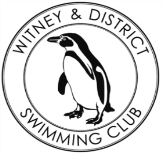 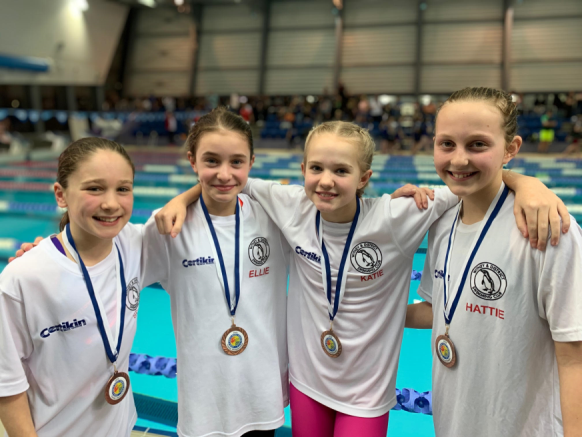 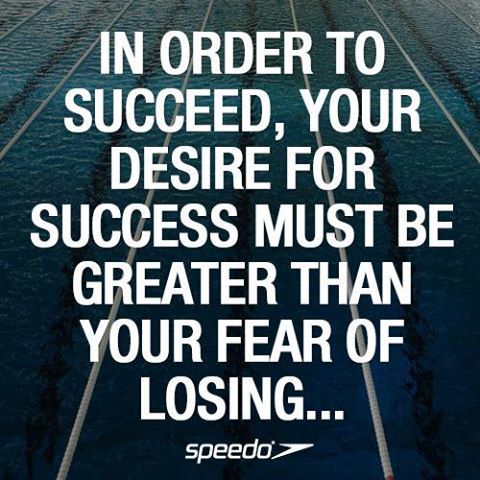 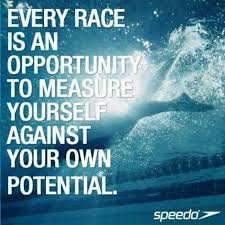 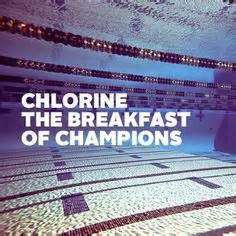 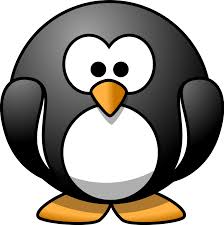 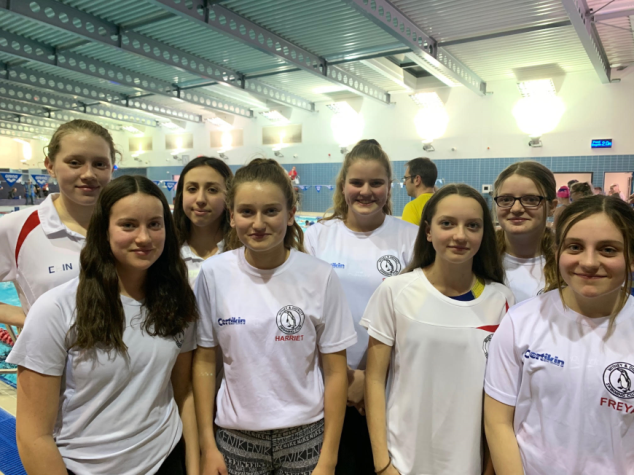 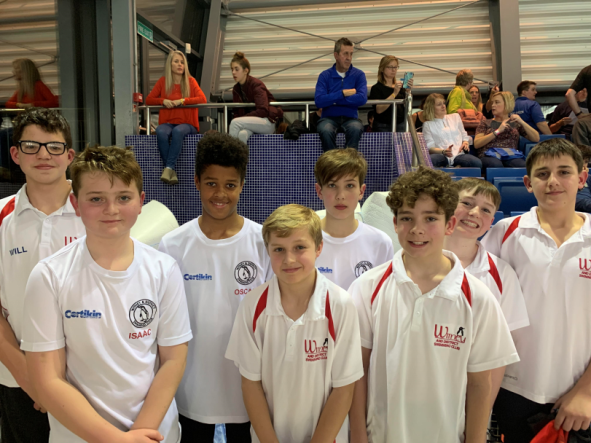 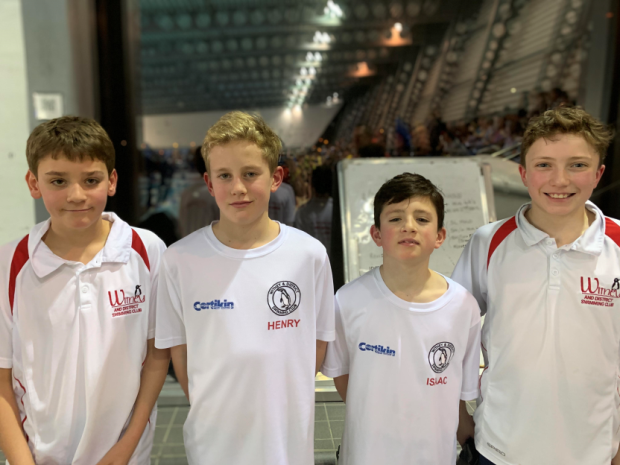 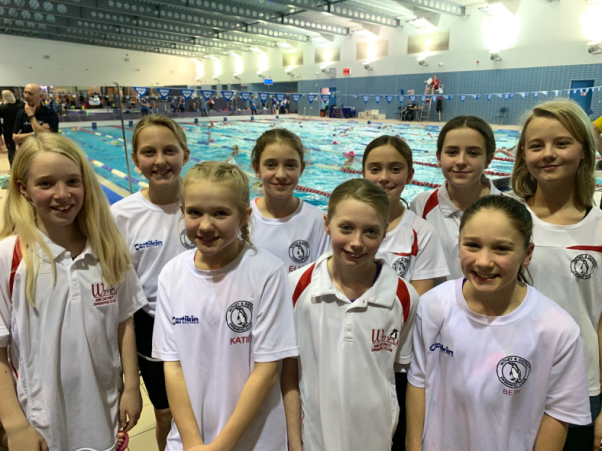 